   แผนภูมิขั้นตอนการสนับสนุนน้ำอุปโภคบริโภคอบต.เมืองยาง	***ระยะเวลาการให้บริการ : 3 ชั่วโมง/รายแผนภูมิขั้นตอนการยื่นขอใบอนุญาตประกอบกิจการที่เป็นอันตรายต่อสุขภาพด้านสาธารณสุข	ขั้นตอนการให้บริการ                          5  นาที 		 5  นาที                                   5  นาที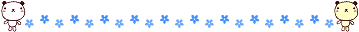 เอกสารประกอบการพิจารณาบัตรประจำตัวประชาชนและสำเนาทะเบียนบ้านผู้ขออนุญาต2. สำเนาหนังสือรับรองการจดทะเบียนนิติบุคคล  พร้อมแสดงบัตรประจำตัวประชาชนของ     ผู้แทนนิติบุคคล  (กรณีผู้ขอเป็นนิติบุคคล)ใบจดทะเบียนร้านค้า (กรณีที่มี)หนังสือมอบอำนาจพร้อมสำเนาบัตรประจำตัวประชาชนผู้มอบและผู้รับมอบกรณีผู้ขอรับ     ใบอนุญาตไม่สามารถดำเนินการด้วยตนเอง                             ติดต่อได้ที่  ส่วนสาธารณสุขฯ  อบต.หนองสรวง***ระยะเวลาการให้บริการ : 15  นาที/ราย  แผนภูมิขั้นตอนการยื่นขอใบอนุญาตจัดตั้งสถานที่จำหน่ายอาหารหรือที่สะสมอาหาร  ด้านสาธารณสุข	ขั้นตอนการให้บริการ                                                      5  นาที                  5  นาที                     5  นาที                  5  นาทีเอกสารประกอบการพิจารณา1.  บัตรประจำตัวประชาชนและสำเนาทะเบียนบ้านผู้ขออนุญาตใบรับรองแพทย์ผู้ประกอบอาหาร  (กรณีเป็นร้านอาหาร)  3. สำเนาหนังสือรับรองการจดทะเบียนนิติบุคคล  พร้อมแสดงบัตรประจำตัวประชาชนของ    ผู้แทนนิติบุคคล  (กรณีผู้ขอเป็นนิติบุคคล)ใบจดทะเบียนร้านค้า (กรณีที่มี)4. หนังสือมอบอำนาจพร้อมสำเนาบัตรประจำตัวประชาชนผู้มอบและผู้รับมอบกรณีผู้ขอรับ    ใบอนุญาตไม่สามารถดำเนินการด้วยตนเองรูปถ่ายหน้าตรงครึ่งตัว ไม่สวมหมวก  ไม่สวมแว่นตาดำ ของเจ้าของกิจการ  ขนาด     1X1 นิ้ว  กิจการละ 2 รูปติดต่อได้ที่  ส่วนสาธารณสุขฯ  อบต.หนองสรวงระยะเวลาการให้บริการ : 15  นาที/รายแผนภูมิขั้นตอนการปฏิบัติงานรับเรื่องราวร้องทุกข์ แผนภูมิขั้นตอนการช่วยเหลือสาธารณภัย                     (ให้ความช่วยเหลือในทันที)   แผนภูมิขั้นตอนการยื่นขอใบอนุญาตจำหน่ายสินค้าในที่สาธารณะขั้นตอนการให้บริการติดต่อได้ที่  ส่วนสาธารณสุขฯ  อบต.หนองสรวง***ระยะเวลาการให้บริการ : 15  นาที/ราย  แผนผังแสดงขั้นตอนการขออนุญาตก่อสร้างอาคารรื้อถอน /ดัดแปลงอาคาร     ***สรุป    กระบวนการบริการ  6  ขั้นตอน ระยะเวลา   15 วัน      แผนผังแสดงขั้นตอนการการขออนุญาตจัดตั้งตลาด (ขออนุญาตใหม่/ต่อใบอนุญาต)                                                                   *** ระยะเวลาการให้บริการ : 15  นาที/ราย  แผนผังแสดงขั้นตอนการ                           การจัดเก็บภาษีบำรุงท้องที่    *** ระยะเวลาการให้บริการ : 5 นาที/ราย  แผนผังแสดงขั้นตอนการ                            การจัดเก็บภาษีโรงเรือนและที่ดิน             *** ระยะเวลาการให้บริการ : 5 นาที/ราย  แผนผังแสดงขั้นตอนการการจัดเก็บภาษีป้าย                   *** ระยะเวลาการให้บริการ : 5 นาที/ราย  